CURRICULUM VITAE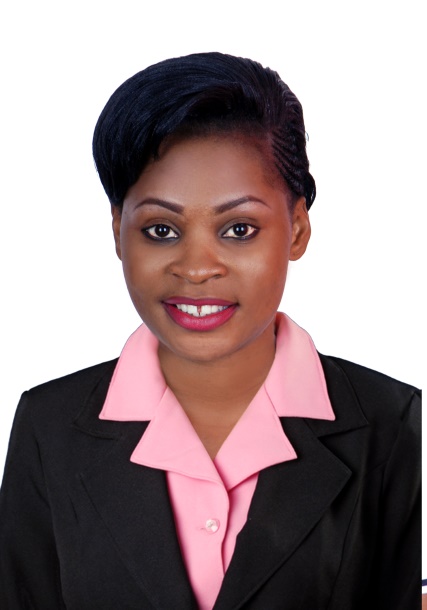 NAMUKWAYA NAMUKWAYA.335660@2freemail.com PERSONAL PROFILE	Sex:                                         FemaleDate of birth:                           3RD January 1985Place of Birth:                          Kampala-MulagoMarital status:                           MarriedNationality:                               UgandanVisa status:                                Visit VisaPROFILE SUMMARYFlexible with good interpersonal skills, excellent communication skills, strong commitment to maintaining high standards to ensure customer satisfaction, able to deal with multi-cultural clientele, possessing strong analytical skills, creative, innovative, multi skilled with ability to plan and manage business territory and setting up rapport with customers.COMPETENCE AND SKILLSSales and marketing skills.Secretarial and administrative skillsProficient in Microsoft officeWorking to my best with little or no supervision Strong analytical skill and practical abilityExcellent verbal and written interpersonal and presentational skills.Excellent communication skills and ability to interface with various groups, customers and partners. Administrative and managerial  skillsOBJECTIVETo seek a challenging position in an organization; where my qualification and experience will be an asset. I have worked in the customer service field and would highly be gratified by continuing my career. This will help me uplift personal growth encouraging advancement through skill acquisition and job enrichment, which is and has always been my passion.WORKING EXPERIENCE 2014 - 2016 Kuwait Food Company (KFC) as a CASHIER and WAITRESSSince its inception in Kuwait back in 1964, Americana Group has grown into one of the largest and most successful corporations in the Middle East and North Africa region including, Hardees, known for the best sandwiches, spicy and curry flies, flesh and soothing milk shakes e.t.c DUTIES AND RESPONSIBILITIESWelcoming guests with a friendly greeting, taking orders and provide a five star service.Take in guests payments both cash and card transactions.Serve food and beverages to guests.Check regularly with customers to make sure that they are enjoying their meals and take action to resolve any complaints.Explain how a variety of menu items are prepared, describing constituents and cooking methods.Stocked bussing stations.Cleaned stations and swept floors.Take dishes and glasses away from tables and counters and transfer them to the kitchen.Provision of customer care to customers and ability to help customers resolve their purchase.Responsible for developing own portfolio of customers.Informing customers of the new different products.Putting a clear display of all promotional items and highlighting all available promotions for easy selection by the customers.2011- 2014 Kampala Protea Hotel as RECEPTIONISTProtea Hotel is a five Star hotel located in the heart of Kampala city, having a series of hotels under it all over east, central and southern Africa and beyond.DUTIES AND RESPONSIBILITIESUshering in hotel guests and give the first impression of our hotelGiving detailed information of all packages and services provided by the hotelUpdating company records as per my departmentReceiving payments on behalf of the hotelReceiving incoming and outgoing correspondences and directing them to the rightful destination Daily stock taking exercise at the front officeForwarding and Replying to incoming and outgoing emails Handling simple complaints from our clients such as maintenance complaintsEnsuring a good information flow from clients to the managerial  departments Always giving a clear feedback to my superiors 2010 – 2011 Events Management And Media Agency (EMMA) as ADMNISTRATIVE        ASSISTANTAn invents management firm which deals in organizing Parties by providing a wide range of products such as tents, public systems, decorations. Chairs and tables, hires venues, organizes conferences and seminars e.t.c. it has provided outstanding business over the years from 2008 to date.DUTIES AND RESPONSIBILITIESHandling secretarial and clerical work for my superiorsReceiving of clients and giving them firsthand information on our  productsSetting meetings and taking minutesProviding well detailed  reports and records from previous meeting Updating my superiors  on everything in the companyResponsible for stock takingReceiving and replying    tReceiving and replying to incoming and outgoing correspondencesSupervising my surbonates making sure all things are done to the expectations of our superior’s standardsFORMAL EDUCATION2005- 2008                                                                                                                                                                 KYAMBOGO UNIVERSITY:  BACHELORS OF ADMNISTRATIVE AND SECRETARIAL       SCIENCEKampala, Uganda (E.  Africa)                   2002-2004                                                                                                                                                                           KAMPALA SECONDARY SCHOOL: UGANDA ADVANCED CERTIFICATE OF EDUCATION,   Kampala, Uganda.                                                             (UACE)1999-2002                                                                                                                                                                      KAMPALA SECONDARY SCHOOL: UGANDA CERTIFICATE OF EDUCATION             Kampala, Uganda                                                    (UCE)1992-1998AMUDAT EDUCATION CENTRE:  UGANDA PRIMARY LEAVING EXAM (UNEB)Kampala, Uganda  Hobbies: ReadingInteracting/making friendsSwimming                                              